INTERNATIONAL ISLAMIC UNIVERSITY MALAYSIA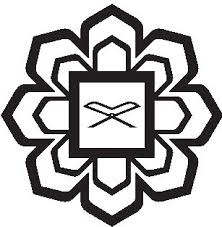 CHECKLIST FOR APPLICATION ATTENDING OVERSEAS CONFERENCE/ SEMINAR/ TRAINING/ WORKSHOP/ VISIT/ DATA COLLECTIONImportant Note:For approval from the Deputy Rector (Academic and Industrial Linkages), kindly submit the completed form including a brochure of the conference, the acceptance of the working paper and the abstract of the project at least 1 month from the date of seminar/ conference / workshop/ visit/data collection.For approval from the Deputy Rector (Responsible Research and Innovation), kindly submit the completed form including a brochure of the conference, the acceptance of the working paper and the abstract of the project at least 3 months from the date of seminar/ conference / workshop/ visit/data collection.Submission of the outputs must be done within 1 month after the event to the Kulliyyah.Please ensure the following documents are attached with the completed form.*Application for data collection is required to provide No. 1, 8, 9 and 10 onlyThe above items are available. Thank you.___________________________Signature of the Dean of K/C/D/IOfficial stamp	:	___________________________Date	:	INTERNATIONAL ISLAMIC UNIVERSITY MALAYSIAAPPLICATION FOR FINANCIAL ASSISTANCE AND APPROVAL FOR ATTENDING OVERSEAS CONFERENCES/ SEMINARS/WORKSHOPS/VISITS/DATA COLLECTIONFOR IIUM ACADEMIC STAFF(Please use extra sheet, if space provided is not sufficient)Kindly mention the names of the overseas events you have attended IN THE LAST TWO 	YEARS.Title of your paper	:(Please provide a copy of the paper or summary / synopsis through the (Head of Department and the Dean of the Kulliyyah)                                   Has your paper been accepted for presentation in the Conference/Seminar?    Yes                                     	     No       (Please provide a copy of the official letter of acceptance from the organiser)Which of the following categories of IIUM Financial support are you requesting?	full support, including round-trip air ticket, food and lodging expenses, fees and travelling insurance etc.	round-trip air ticket only	Registration fee only        food and lodging expenses during the Conference/Seminar only        requesting permission to attend only	        no financial supportSource of Financial support:Kulliyyah/Centre/Division/Institute	   Research Management Centre   	Details of the Research Grant Combination of Grants from K/C/D/I & Research Management CentreDetails of the Research Grant Sponsored Details of Sponsorship(Please attach confirmation letter from the sponsor)Type of sponsorship:   Fully sponsored	Partly sponsored						       (Please specify)I hereby affirm that I have read the policies regarding the overseas travel and have complied with all the criteria.  I also hereby declare that all information stated above are correct.  The University’s approval shall be void if information provided is false.  Applicant’s Signature:	  					Date:  Important Notes:For approval from the Deputy Rector (Academic and Industrial Linkages), kindly submit the completed form including a brochure of the conference, the acceptance of the working paper and the abstract of the project at least 1 month from the date of seminar/ conference / workshop/ visit/data collection.For approval from the Deputy Rector (Responsible Research and Innovation), kindly submit the completed form including a brochure of the conference, the acceptance of the working paper and the abstract of the project at least 3 months from the date of seminar/ conference / workshop/ visit/data collection.Availability of fund:              Yes                                       No                        Amount of fund requested: RMAmount of fund approved:  RMComments: Recommendation of the Deputy Director, Research Management Centre:Signature	:  ______________________________					  	Date	:  ______________________________Name	:  ______________________________1.	Department		:  ______________________________________________________2.	Head of Department	:  ______________________________________________________Will the participation of the staff in the event adversely affect regular duties in the Department, such as lectures or examinations?        Yes           No                    Recommendation:Comments:     (This should include your evaluation of the quality of the applicant’s paper and the significance of the event to the Department in particular).__________________________________________________________________________________________________________________________________________________________________Signature/Stamp	: Date			: 1.	Kulliyyah/Centre		:  ________________________________________________2.	Dean/Director’s Name	:  ________________________________________________3.	Dean/Director’s recommendation:	Please provide reasons for your decision:	_________________________________________________________________________	_________________________________________________________________________  Will the expenses be covered by the budget of the Department/Kulliyyah? Yes     No  Other sources of sponsorship:	 ______________________________________________   ______________________________________________Signature/Stamp	: 	Date	            	:  Comments:	__________________________________________________________________________________________________________________________________________________Signature/ Official Stamp	:	Date				:	__________________________ Note:  Submission of the outputs must be done within 1 month after the event to the Kulliyyah. Full financial support by IIUM Only round-trip air ticket Only food and lodging expenses during the conference	 Permission to attend without sponsorship Agree DisagreeComments:____________________________________________________________________________________________________________________________________________________________Signature/Stamp	:  ______________________________Date			:  ______________________________	c.c.	Executive Director, Finance DivisionDean/Director of Kulliyyah/Centre/Division/Institute    NoItemsCheck List(Please tick)1Application Form*2Abstract of Paper3Full Paper / PowerPoint Presentation4Acceptance Letter5English (eg. Grammar / Paper Raters)6Turnitin7Brochure / Pamphlet of Conference8Takaful*9Justification to attend, significance of the conference and benefit to staff and department*10MOE Form Lampiran A and Lampiran A1*11Programme Schedule (Visiting Scholar/Mobility/etc.)PART ONE:  ABOUT APPLICANT AND EVENTAbout ApplicantDate of Application		Name of ApplicantKulliyyah/DepartmentStaff No./ GradeI.C. / Passport NumberAcademic Title/Position at IIUME-mail/ Phone NoDuration of service in IIUMAbout EventTitle / Name:Date of the event:Country/City:Country/City:Travel Datei) Date of departure from Malaysia:i) Date of departure from Malaysia:i) Date of departure from Malaysia:ii) Date of Arrival in Malaysia:ii) Date of Arrival in Malaysia:ii) Date of Arrival in Malaysia:Name of Organiser/ Sponsor/ Convener:Name of Organiser/ Sponsor/ Convener:Name of Organiser/ Sponsor/ Convener:Nature of participation in the event:Nature of participation in the event:Nature of participation in the event:Nature of participation in the event:Nature of participation in the event:Part of MoU outbound activitiesChairpersonPaper presenter                        Invited speakerParticipation without any paperOthers (eg:  Discussant/ Facilitator/ Advisor)Date of MoU/MOA signing with IIUM	:  Date of MoU/MOA signing with IIUM	:  Detailed outcomes of the MoU outbound activities:Detailed outcomes of the MoU outbound activities:Name of EventPlaceDate/DurationDate/DurationSponsorshipSponsorshipName of EventPlaceFromToAgencyAmount (RM)Details of PaperFinancial ImplicationRegistration feeRMAir FareRMTravelling AllowanceRMOthers (please specify)RMFood AllowanceRMVisaRMHotel (with receipts)RMClothing AllowanceRMTravelling Insurance CoverageRMMiscellaneousRMTOTALTOTALTOTALRMProject ID:Project Title:Project ID:Project Title:Amount Requested:K/C/D/I (RM):RMC (RM):Name of Sponsor:  Declaration by Applicant PART TWO: RECOMMENDATION OF THE RESEARCH MANAGEMENT CENTRE(To be filled if using research grant or combination of grants from K/C/D/I and RMC)PART THREE: RECOMMENDATION BY DEPARTMENT AND KULLIYYAHEvaluation and Recommendation of the Head of DepartmentHighly recommendedNon-committalRecommendedTo attend onlyNot recommendedRecommendation of the Dean / DirectorHighly recommended                   full financial support by IIUM                                                             Recommendedround-trip air ticket only Not Recommended                      food and lodging expenses during the conference/ seminar only        Non-committal                              permission to attend onlyPART FOUR:  REQUIRED OUTPUT/ REPORTNo.Required Output/ Report	RequiredSubmittedRemarks/ EvidenceRemarks/ Evidence1.Publication of full paper in indexed Journal/ Letter of acceptance/ Letter of submission to Indexed Journal2.Five international academic contacts3.Five international employer contacts4.Research collaboration/ MOU/ MOA5.Letter of sponsorship detailing out all borne expenses6.Research Grant7.Staff mobility report8.Research report9.Registration with IIUM Entrepreneurship & Consultancies Sdn. Bhd. (IEC)10.Data collection report11.Benchmarking report (visit)12.Site visit report13.Notes of meeting14.Evidence of Awards received15.Evidence of Invited Speaker16.Photos of Activities Recommendation by Deputy Rector (Responsible Research and Innovation) (for application using research grant or combination of grants from K/C/D/I/O and RMC) orDeputy Rector (Academic and Industrial Linkages) (for other types of application)Recommendation by Deputy Rector (Responsible Research and Innovation) (for application using research grant or combination of grants from K/C/D/I/O and RMC) orDeputy Rector (Academic and Industrial Linkages) (for other types of application)Recommendation by Deputy Rector (Responsible Research and Innovation) (for application using research grant or combination of grants from K/C/D/I/O and RMC) orDeputy Rector (Academic and Industrial Linkages) (for other types of application)Recommendation by Deputy Rector (Responsible Research and Innovation) (for application using research grant or combination of grants from K/C/D/I/O and RMC) orDeputy Rector (Academic and Industrial Linkages) (for other types of application)Recommendation by Deputy Rector (Responsible Research and Innovation) (for application using research grant or combination of grants from K/C/D/I/O and RMC) orDeputy Rector (Academic and Industrial Linkages) (for other types of application)Highly recommended	Full financial support by IIUMRecommendedRound-trip air ticket onlyNot RecommendedFood and lodging expenses during the conference onlyNon-CommittalPermission to attend onlyPART FIVE:  RECTOR’S DECISION AND APPROVAL